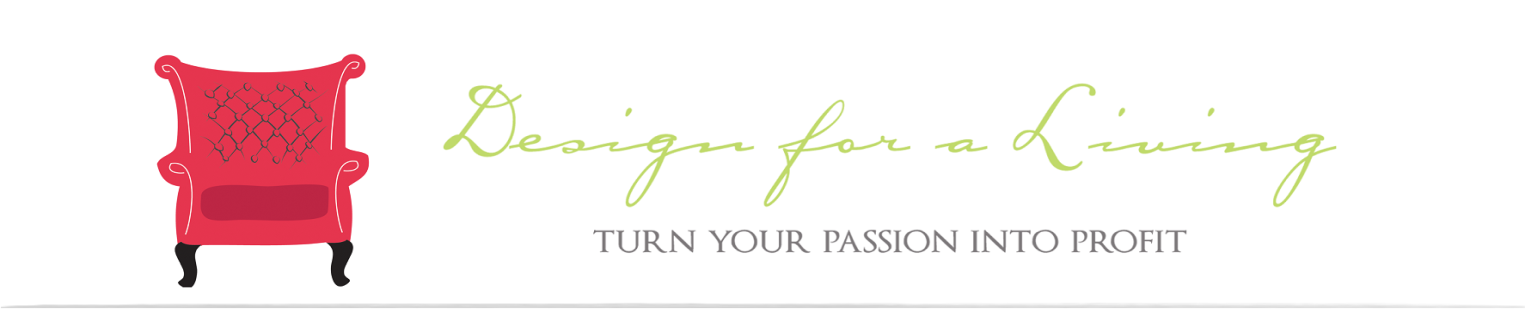 Date___________			   Design for a Living Representative ______________________Homeowner________________________Enters a contract with ____________to do the following work at______________________________The following terms and conditions apply to above mentioned work.All details written on the invoice and signed by contractor and home owner shall become part of this contract.  Any information given or recorded over the phone or verbally is not part of this contract.All merchandise sold that is custom product, cannot be returned once order is in progress.  If cancellation occurs before the production of order has started, homeowner will be responsible for 15% cancellation fee.Homeowner is responsible for any color or style chosen.  Design for a Living will help in selection, but assumes no responsibility.Design for a Living is not responsible for back orders or discontinues and all deliveries depend on availability of product.  Delivery dates are estimates.Certain products will show variances in color and grain.  This is typical and Design for a Living is not liable for such variances.The prevailing party shall be entitled to all costs and legal fees in the event of any lawsuit filed by either Design for a Living or home owner.Freight and installation are not included in the total price, unless otherwise stated on invoice.I have read and understand the above terms and conditions for doing business with Design for a Living.  Any questions or concerns have been addressed before entering into this legally binding contract.Date: ____________		Home Owner: _____________________________________________Design for a Living Representative: __________________________________________________The initial consultation package fee is__________ and includes; in-depth interview of clients taste and needs.  Preliminary sketches and color ideas.  Evaluation of clients budget and project time-frame.  Suggestions, recommendations, and design selections will be presented in a professional package for the home owner.  The fee for general design time is ______per hour.  This includes but not limited to shopping for clients home furnishings discussed in the initial consultation.  This fee also applies to renderings, samples and research for special projects, and travel time.  The basic labor charge for installation and staging time is __________per hour.  	An initial deposit of 50% is required for all work to be performed, based on budget preparation and agreed upon design plans from initial consultation. A second installment may be due at time of furniture completion but before final installation.  The final payment is due upon completion of said work and may include any unforeseen expenses occurred while project was in completion phase.	Cancellations are allowed but client will be responsible for all fees incurred while work was in progress up to cancellation date.  Client will also be responsible for any and all non-refundable materials purchased for said project.  This includes fabric that may already have been cut for said project.  	All work to be performed based on time line discussed during initial interview.  This may change during the course of project due to unforeseen circumstances, or alterations of original design.  Design for a Living is not responsible for variations of the original time line, although every effort will be made to complete the project promptly and efficiently.  If project is interrupted due to changes made by current client or budget alterations, then obligations made to other clients may take precedence and further delay the completion of first client’s project.  Again, all considerations will be made to accommodate busy schedules and complete work as quickly as possible.  	Approval of original design will be made before any work is to be performed.  If any changes need to be made to design, Design for a Living will notify client of such changes before work is to be performed.  Final approval of project is based on clients’ satisfaction and the original design agreed upon.  If there are any changes or improvements to be made Design for a Living will make every reasonable effort to correct the problem..Design for a Living Representative___________________________________________